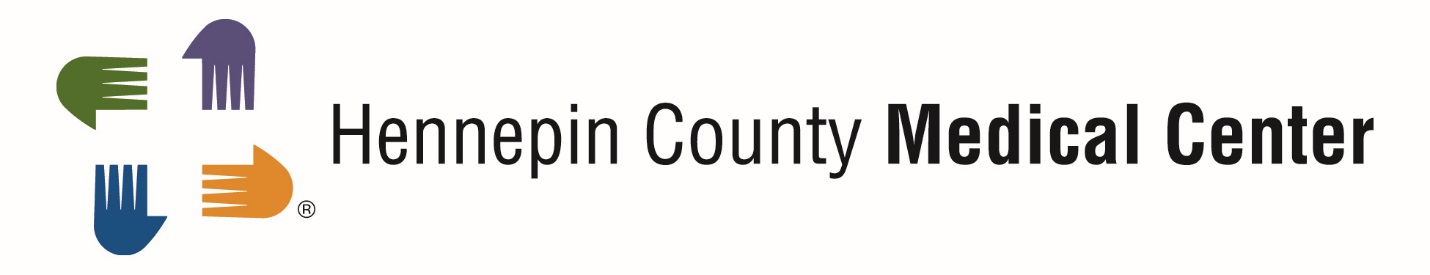 Immunization Information for Students & Instructors coming to HCMCTuberculin Skin TestAll academic institutions shall verify that all of the instructors and students coming to HCMC have been administered a Tuberculin skin test and follow-up, as indicated, within six months or one year if on a yearly testing program, prior to starting at HCMC.  HCMC will not provide Tuberculin skin test.Documentation shall be kept by the academic institution and available, if needed, for reference by HCMC.ImmunizationsThe academic institution is responsible for verifying their instructors and students have had screening/vaccination for mumps, rubella, rubeola, chickenpox and hepatitis B.  Vaccination should be done at least four weeks prior to the instructor and/or student starting at HCMC.  HCMC will not provide rubella, rubeola, mumps chickenpox or hepatitis B screening or vaccinations to non-employees.The student and instructor should have annual influenza vaccine by November 15 each year.Documentation shall be kept by the academic institution and available, if needed, for reference by HCMC.IllnessInstructors and students who are ill should not report to HCMC for their clinical experience. Instructors and students, who have infectious diseases or any open lesions on their body, must be evaluated through their school’s health services or a primary provider and cleared before returning to HCMC. In the event that an instructor or student becomes ill or injured while at HCMC they must report to Employee Occupational Health and Wellness (EOHW). EOHW will determine the time frame for return to HCMC and will counsel the instructor/student on precautions to prevent the spread of disease.EOHW phone number is 612-873-2383EOHW Walk-in Hours are Monday-Friday from 7:00am-4:00pmHCMC intranet link:  https://infooncall/Departments/EOHW/index.htm